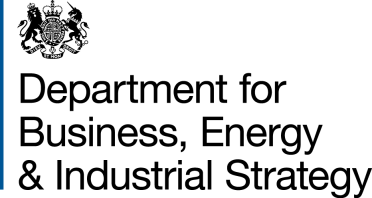 Monitoring and Evaluation Framework for Growth Hubs – 2020-2021IntroductionThis framework has been refreshed to ensure that Local Enterprise Partnerships (LEPs) through their Growth Hubs are collecting the right data in the right way to a) maximise their operational performance and impact, and b) to demonstrate “what works” in order to inform future BEIS and wider national and local policy thinking.Evaluating the long-term impact of Growth Hub activities involves linking firm-level data to Government administrative data and tracking the effect on such things as business turnover and employee numbers over a period of many years.  However, BEIS also needs to report on short/medium term outcomes to demonstrate what is being achieved today, which is why our data requirements also include summary (i.e. aggregated) statistics of the number of firms benefiting from the different levels of support and advice that is accessible via Growth Hubs. This framework therefore sets out:The categories of support by “intensity level”;The aggregate statistics and firm-level data items that LEPs (via Growth Hubs) will need to collect and report into BEIS on an annual (and ad-hoc) basis;Why these statistics are valuable to both BEIS, LEPs and Growth Hubs; Roles / responsibilities; and Data privacy considerations.This framework should be seen as the minimum set of data to collect and LEPs (via Growth Hubs) are encouraged to collect any additional data that they believe will help them operationally (e.g. linked to ERDF and other programmes) and to illustrate their wider impact, particularly on business growth and productivity in LEP areas and natural clusters such as the Northern Powerhouse and Midlands Engine.Reflecting on LEP and Growth Hub feedback on the previous framework, we have sought to align the core metrics more closely with European requirements and refined our ask to further reduce the data burden, recognising the variety of Growth Hub models and typologies that are currently in place.This paper also incorporates examples of best practice from LEPs and Growth Hubs who are operating a data-driven approach and who have already realised the value (for both operational and evaluation purposes) of good data collection, usage and analysis.Intervention IntensityThe key factor determining the aggregate statistics and firm-level data LEPs are required to report is the “intensity level” of the support the Growth Hub has provided to a business.  Recognising that, in practice the intensity of support exists on a continuum (both in terms of time spent with a business and in terms of the nature of support), the following categories are thought to be a practical way of measuring the support provided.“Light touch” – transactional interactions with Growth Hubs which do not consume significant dedicated resource.  Examples:telephone enquiries and basic signpostingface-to-face appointments (involving very light-touch diagnostics)web-based interactions (e.g. contact form, user registration to members area, use of live chat, online diagnostic tools, message through social media) [note: only interactive actions should be counted – not passive actions like views of a web page]Attendance at Growth Hub organised events, festivals, conferences or pop-ups etc. (NB these are large events that deliver high-level information around business support/advice options. They are not more intensive workshops.)Other contact medium not listed above“Medium intensity” – interactions which use moderate Growth Hub resource (approximately 1-hour plus) and which broadly aligns with the point in the customer journey at which GH start collecting basic firm-level data.  Example:business diagnostic with Growth Hub advisor/ business attendance at a support workshopreferral to business support schemes and programmes (local and national)“High intensity” – interactions representing sustained support and using significant Growth Hub resource, broadly aligned to the EU 12-hour metric for “Enterprise Support”.  Examples:businesses with managed accountsservices / support directly provided by Growth HubLEPs on behalf of their Growth Hubs are required to report aggregated statistics (set out below) for firms who have only benefited from “Light touch” interactions.LEPs on behalf of their Growth Hubs are required to report aggregated statistics and firm-level data (detailed later) for firms who have benefited from “Medium intensity” or “High intensity” interactions.Aggregated StatisticsBEIS requires the following information from Growth Hubs via LEPs every six months via the Bi-Annual and end of year Growth Hub Annual Reporting process, which covers all interactions with businesses and individuals (including those at group events, business festivals and pop-ups). The data gathered at the Bi-Annual report will cover the first six months of a funding period. The data gathered at the Annual report will cover the full year funding period.Notes: Businesses should be counted only once i.e. they will either appear under light intensity, medium intensity or high intensity categories.Measures such as “combined turnover” or “combined employee numbers” should only include the local business office receiving support (in the case of multi-site businesses).  They will be calculated by aggregating the values recorded at firm-level.  They should be the most recent values held by the LEP/GH at the point of reporting. Please ensure you are not accidently double-counting this information.Measures such as “total number of referrals” do not need to reflect whether (or not) the referral was taken up.Total number of unique businesses that have been supported (i.e. receiving light, medium or high intensity support as defined above) by the Growth Hub in the defined period (6 or 12 months)Number of businesses that have received ‘Light touch’ triage, information and/or signposting supportNumber of individuals/pre-starts interacted with who have received ‘light touch’ triage, information and/or signposting support.Number of businesses receiving ‘Medium intensity’ information, diagnostic and brokerage support. Combined turnover (amount £) of businesses receiving ‘Medium intensity’ information, diagnostic and brokerage support. Combined employee numbers (FTE) of businesses receiving ‘Medium intensity’ information, diagnostic and brokerage support. Number of businesses receiving ‘High intensity’ support i.e. sustained support and using significant Growth Hub resource.Combined turnover (amount £) of businesses receiving ‘High intensity’ support i.e. sustained support and using significant Growth Hub resource.Combined employee numbers (FTE) of businesses receiving ‘High intensity’ support i.e. sustained support and using significant Growth Hub resource.Total number of businesses that have received ‘Medium’ and ‘High intensity’ support that, have the opportunity, ambition and greatest potential to grow, or that could be classified as potential Scale- Ups using the definition provided below:The aspiration and potential with support to deliver significant turnover growth over the next three-year period of at least 50%, and who have at least 5 staff in the current period.For ‘Medium’ and ‘High’ intensity interventions only, the tabulated responses to the satisfaction question “How would you rate your overall satisfaction with the support provided by the Growth Hub?” rated on a five-point scale. A survey approach is sufficient.Total number of referrals to a mentoring programme (note: a combined figure for ‘Medium’ and ‘High’ intensity interventions only).Total number of referrals to a skills or training programme (note: a combined figure for ‘Medium’ and ‘High’ intensity interventions only).Total number of referrals to a finance and/or funding programme  (note: a combined figure for ‘Medium’ and ‘High’ intensity interventions only).Total number of referrals to an innovation and/or R&D programme (note: a combined figure for ‘Medium’ and ‘High’ intensity interventions only).  Total number of referrals to an export/import support programme (e.g. DiT) (note: a combined figure for ‘Medium’ and ‘High’ intensity interventions only).Firm-level DataThe following tables set out the minimum data to be collected for all businesses benefiting from either “Medium intensity” or “High intensity” support from the Growth Hub.  Annex 1 provides rationales for collecting each data type.  Note:  BEIS will distribute an annual review spreadsheet template to assist LEPs and their Growth Hubs in collecting firm-level data.Business details and unique identifiersNotes:In relation to unique business identifiers:  Only one of CRN, VAT registration or PAYE reference number need be collected.  For non-employers, who are not limited companies, and who are below the VAT threshold, all three fields can be left blank.Summary of support Support given in each interaction (1 or more) - Separate spreadsheet cells for each interactionNotes:Some CRM systems can more easily report at the level of project (or project stage/output).  This being the case, it is sufficient to record/describe each project (or project stage/output) completed and the completion date.Referrals and signposting (0 or more) - Separate spreadsheet cells for each referralData Security, Privacy and Data SharingGrowth Hub customers who receive “medium” and “high” intensity support should be informed that their data will be shared with BEIS for research and evaluation purposes only. Growth Hubs via LEPs will therefore need to ensure that any data sharing agreement must enable information on recipients to be shared with BEIS. This is to enable the use of data for matching to other public and commercial datasets for the purposes of evaluating and monitoring the ongoing impact of Growth Hubs. The following is an example of the agreement that has been used for other programmes and provides an indication of what will be required. LEPs will need to check that they are suitable in their own circumstances.‘The use of the Business’s information may include matching to other data sources to understand more about organisations like yours and general patterns and trends, although the business’s data will not be published or referred to in a way which identifies any individual or business. If the business has any questions in relation to how the information the business provides, and in particular any personal data, will be processed and disclosed please contact xxxxx’LEPs will need to ensure that the Growth Hub has put in place appropriate data protection arrangements in line with the General Data Protection Regulation (GDPR) and the Data Protection Act 2018 as laid out in the national LEP Assurance Framework.Roles and ResponsibilitiesBEIS will conduct a high-level, over-arching evaluation of the Growth Hub policy, using the firm-level intervention data collected from LEP and/or Growth Hub CRM systems. This may consider groups of similar LEPs / interventions, different Growth Hub typologies or leveraged in alternative sources of funding.  However, it is unlikely to focus on any one particular LEP area or type of business intervention. This leaves the responsibility for evaluation at this level with the LEP itself. BEIS remains happy to advise on evaluations and recommends that LEPs engage with us at the beginning of the funding period.BEIS will continue to act as a central focal point for sharing best practice between Growth Hubs, facilitated by the Growth Hubs Steering Group (Customer Insight & Data), and is happy to be approached for advice on monitoring, evaluation, the design of marketing materials and CRM systems or other analytical support. BEIS may distribute analysis of local business populations and business needs and help to “link” Growth Hub data to other datasets to help LEPs develop their Growth Hub strategies and targeting.  Additionally, BEIS will distribute an annual review spreadsheet template to assist LEPs and their Growth Hubs in collecting firm-level data.As Growth Hubs (those funded by BEIS) are led and governed by LEPs, LEPs are therefore responsible for both day-to-day monitoring of performance and wider strategic, process and impact evaluations of their activities – including value for money at a local intervention level. LEPs are strongly encouraged to develop a robust evidence base  of the value of their Growth Hubs to ensure that they can demonstrate impact ahead of any future bids for public sector funding. Growth Hubs are encouraged to take a scientific approach to interacting with customers and to develop evidence of “what works”.Further Information If you have any questions (including analytical) in the first instance please contact Chris Hepworth (chris.hepworth@beis.gov.uk) or Stuart Roddam.ANNEX 1 (Rationale for data collection)What: Contact name, telephone number, email address
Why: Future contact is more likely to succeed with a named contact to call back.What: Business name, trading address (including postcode)
Why: For direct mail, site visits, event planning and geographical analysisWhat: Companies House Reference Number, VAT Number and /or PAYE Number
Why: These help to uniquely identify businesses, especially useful where businesses have common names. Data matching can be used to generate an analysis of the growth and behaviours of your customers, to enable targeting and marketing services more effectively.What: Interaction type, dates of interaction, time spent with business
Why: A record of previous interactions helps case managers to assess a business maturity and allows analysis of which types of businesses are seeking which advice.  Enables operational benefits such as automatically scheduled call-backs X months after the previous interaction which secure repeat business and are useful for building relationships and “closing the loop” on growth hub activity.  Not only useful management information for resourcing, but very strongly recommended for Growth Hubs applying for EU funding to satisfy their requirements.What: Description of business (maturity, sector, aspirations)Why: So that Growth Hubs can understand their users and tailor their services appropriately.  Local economies have different strategically important sectors and knowing the firms sector allows for a comparison of growth hub support and activity with local populations and LEPs strategiesWhat: Services, schemes or partners to which clients are referred to e.g. Department of International Trade.Why: Important for customer relationship management and sourcing of alternative assistance, also provides evidence to inform engagement with other programme owners. For evaluation can be source of counter factual group.TypeFormatNotes1.1Contact nameFree text(no character limit)1.2Contact e-mail addressFree text(no character limit)1.3Contact telephone numberFree text(no character limit)1.4Business nameFree text(no character limit)Validate with lookup service1.5Company Registration Number(CRN)Issued by Companies House8 digit numberor 2 upper case letters and 6 digitse.g. 89675265e.g. SL007945Find/validate with lookup serviceIf not a limited company and lookup failed, then leave blankIf company is being registered soon, collect this once registered1.6HMRC VAT Registration number (VRN)[only needed if no CRN reference is available]9 digitse.g. 123456789Found on business VAT certificateValidate with lookup serviceFind VAT service from nameIf not VAT registered then leave blank1.7HMRC employers PAYE reference number(not accounts office reference)[Only needed if CRN or VAT references are not available]DDD/LDDDDDor DDD/LLDDDDDe.g.  135/A56789e.g.  135/AB56789L = Letter (upper case)D = DigitAlso called Employer referenceIt can be found on HMRC business ePAYE letters OR by asking an accountantIf not employing anyone on payroll then leave blank1.8Number of FTE employees at local business’s office receiving supportDecimals allowed.e.g. 13.5Full time, part time and subcontractors only1.9Turnover (£)XXX,XXXTotal income/sales1.10Full address of local business’s office receiving supportFree text(no character limit)1.11Postcode of business local business’s office receiving supportFree text(max 8 characters)1.12Is this a multi-site business“Yes” or “no”1.13Brief description of what the business doesFree text(100 words max)The product/service it delivers.  The customers it serves.1.14Growth/Scale-up potentialFree text(100 words max)Brief description of the firm’s levels of ambition and potential to grow1.15Month business started tradingMM/YYYYMonth the business first started making salesProvides an objective measure of the maturity of the businessTypeFormatNotes1.16Cumulative length of interaction since very first contact with the Growth HubHours (whole number digits)Roundup to nearest hour1.17Summary of what support the business says it needsFree text(no character limit)What is the nature of their enquiry and subsequent business need1.18Type of supportFree text(no character limit)Brief description of the support given during an interaction.  Examples: Diagnostic, Referrals, Answer question, Ongoing support, Follow up.A single interaction can involve several types of support.1.19Date of this supportDD/MM/YYYYThis is the date of interaction with the GH (not the date a referral is taken up).TypeFormatNotes1.20Name of referral program / serviceFree text(no character limit)Included all referrals of any kind made by the hub.1.21Purpose of referralFree text(no character limit)e.g. developing management capabilities, access to finance, recruiting technical skills1.22Date of referral?DD/MM/YYYY1.23Was the referral accepted and taken up? Free text(no character limit)If known, please record whether a referral was “accepted” or “not progressed”.If pending, please record as “pending”.If not known, please record as “unknown”.1.24Notes about this referral (optional)Free text(no character limit)